                                            SELÇUK ÜNİVERSİTESİ KONUK EVLERİ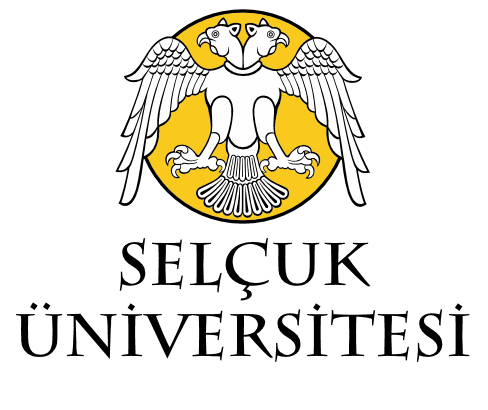  Rezervasyon FormuÖNEMLİ NOT:

*Başvurunuzu mail kanalıyla yaptıktan sonra Başvuru Sonlandırma İşlemleri için konuk evi ile iletişime geçiniz .*Kahvaltı Saati 07.30-10:00 dir.*Giriş Saati 14:00       Çıkış Saati 12:00İletişim:Tel : 0332 241 7401Mail : konukevi@selcuk.edu.trADI SOYADI GİRİŞ TARİHİ T.C. KİMLİK NOÇIKIŞ TARİHİ TELEFON NO ODA NO ADRESODA TİPİ ODA SAYISI TEK ÇİFTAİLE ÖDEME TİPİ KREDİ KARTI HAVALE 